ΘΕΜΑ: «Πρόσκληση εκδήλωσης ενδιαφέροντος για μετακίνηση στο Κέντρο Διάδοσης Επιστημών και Μουσείο Τεχνολογίας Noesis »Το 2ο ΓΕΛ Αγ. Αθανασίου προκηρύσσει διαγωνισμό σύμφωνα με το άρθρο 14 της 129287/Τ2/2011 υπουργικής απόφασης που δημοσιεύτηκε στο ΦΕΚ 2769/τ.Β’/2-12-2011, για την κατάθεση κλειστών προσφορών από ενδιαφερόμενα τουριστικά - ταξιδιωτικά γραφεία με ισχύουσα άδεια λειτουργίας από τον ΕΟΤ σχετικά με την διοργάνωση επίσκεψης στo Noesis την Πέμπτη 23 Απριλίου 2015, με τις εξής προδιαγραφές:Προορισμός: NoesisΑναχώρηση από το κτίριο του σχολείου:  23 Απριλίου 2015 στις 08:00Επιστροφή στο κτίριο του σχολείου: την ίδια μέρα στις 14:00Μετάβαση & επιστροφή με τουριστικό λεωφορείο.Αριθμός μαθητών εβδομήντα (27)Αριθμός συνοδών δύο (2)Παρατηρήσεις:Ζητείται η τελική συνολική τιμήΗ κατάθεση της προσφοράς από το ταξιδιωτικό γραφείο θα πρέπει απαραιτήτως να συνοδεύεται και με υπεύθυνη δήλωση ότι διαθέτει το ειδικό σήμα λειτουργίας, το οποίο βρίσκεται σε ισχύ και να περιλαμβάνει ρητά την ασφάλιση ευθύνης διοργανωτή σύμφωνα με την κείμενη νομοθεσία.Οι προσφορές θα πρέπει να έχουν κατατεθεί κλειστές στο σχολείο (γραφείο διευθυντή) μέχρι την Τετάρτη 1 Απριλίου 2015 και ώρα 12:30.Ο ΔιευθυντήςΜήττας Κωνσταντίνος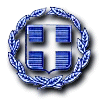 ΕΛΛΗΝΙΚΗ ΔΗΜΟΚΡΑΤΙΑΥπουργείο ΠΟΛΙΤΙΣΜΟΥ, Παιδείας και ΘρησκευμάτωνΠΕΡΙΦΕΡΕΙΑΚΗ ΔΙΕΥΘΥΝΣΗΠΡΩΤ/ΘΜΙΑΣ & ΔΕΥΤ/ΘΜΙΑΣ ΕΚΠ/ΣΗΣΔ/ΝΣΗ ΔΥΤΙΚΗΣ ΘΕΣΣΑΛΟΝΙΚΗΣ2ο Ταχ. Δ/νση : Νέα Μεσήμβρια, Ταχ. Κώδ.  : 57011Τηλέφωνο  : 2310 713257FAX           : 2310 713257e-mail      : mail@lyk-n-mesimvr.thess.sch. Πληροφορίες: Μήττας ΚωνσταντίνοςΝ. Μεσημβρία 24-3-2015Αριθμ. Πρωτ.: 100ΠΡΟΣ: Δ.Δ.Ε. ΔΥΤΙΚΗΣ ΘΕΣΣΑΛΟΝΙΚΗΣ(για ανάρτηση στην ιστοσελίδα)